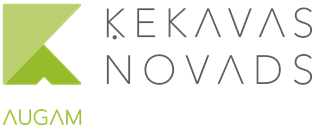 Ķekavas novada pašvaldības Apbalvojums “Ķekavas novada Goda pilsonis”PieteikumsPretendentsVārds, uzvārds …………………………………………………………………………………………………………………………Dzimšanas datums ………………..…………………………………………………………………………………………………Nodarbošanās …………………………………………………………………………………………………………………………Dzīvesvieta ……………………………………………………………………………………………………………………….…….Kontakti (tālr., e-pasts) …………………………………………………………………………………………………………….Pretendenta dzīves gājuma apraksts(panākumi, sasniegumi vai ieguldījumi, kas uzskatāmi par nozīmīgu devumu Ķekavas novadam).............................................................................................................................................................................................................................................................................................................................................................................................................................................................................................................................................................................................................................................................................................................................................................................................................................................................................................................................................................................................................................................................................................................................................................................................................................................................................................................................................................................................................................................................................................................................................................................................................................................................................................................................................................................................................................................................................................................................................................................................................................................................................................................................................................................................................................................................................................................................................................................................................................................................................................................................................……………………………………………………………………………………………………………………………………………………………………………………………………………………………………………………………………………………………………………………………………………….……………………………………………………………………………………………………………………………………………………………………………………………………………………………………………….Informācija par pieteicēju, tālrunis, e-pasts............................................................................................................................................................................................................................................................................................................................................................................................................................................................................................................................................................................................................................................................................Pieteikums ar norādi “Apbalvojumu komisijai” jāiesniedz līdz 2023. gada 25.oktobrim – elektroniski nosūtot uz e-pastu novads@kekava.lv, iesniedzot pašvaldības klientu apkalpošanas centros Ķekavā, Baldonē, Baložos vai Daugmalē  vai nosūtot pa pastu Ķekavas novada pašvaldībai.  Pamatojoties Eiropas Parlamenta un Padomes Regulu (ES) 2016/679 (2016. gada 27. aprīlis) par fizisku personu aizsardzību attiecībā uz personas datu apstrādi un šādu datu brīvu apriti un ar ko atceļ Direktīvu 95/46/EK (Vispārīgā datu aizsardzības regula) 13. pantu Ķekavas novada pašvaldība informē, ka pretendentu pieteikuma dokumentos norādītie personas dati tiks apstrādāti, lai nodrošinātu Apbalvojuma piešķiršanas izvērtēšanas  norisi. 